新 书 推 荐中文书名：《数据是如何产生的》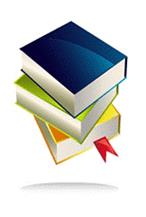 英文书名：HOW DATA HAPPENED作    者：Matthew Jones and Chris Wiggins出 版 社：Norton代理公司：Fletcher/ANA/Cindy Zhang页    数：待定出版时间：2020年11月有全稿代理地区：中国大陆、台湾审读资料：电子大纲类    型：大众社科/历史内容简介：《数据是如何产生的》（HOW DATA HAPPENED），这将带领读者跨世纪走上一条非凡的弧线，揭开一段塑造我们共同拥有21世纪机遇的一段思想史，作品追溯了现代统计和数据从启蒙运动诞生以来的根源，它们在战争和商业中的应用爆炸式增长，以及它们所创造的信念和监视体系结构，最终实现了它们对人类行为本身的终极控制力。这是一段内容极其丰富、令人信服、而有引人入胜的历史——是科学、技术、文化、政治和商业的一个奇妙融合，也为现在的行动提供了深刻的见解，当我们集体讨论和担心数据的强大力量在我们的生活和社会中应该扮演什么样的角色时。    这本书将在科技、商业和历史/公益团体中找到非凡的读者群，并应直接吸引史蒂芬·约翰逊（Steven Johnson）、凯西·奥尼尔（Cathy O’Neil）、西蒙·温切斯特（Simon Winchester）、伊丽莎白·科尔伯特（Elizabeth Kolbert）和尤瓦尔·诺亚·哈拉里（Yuval Noah Harari）等的粉丝。这两位作者都是哥伦比亚大学（Columbia University）的教授，对于这部作品来说，他们是最好的主题专家。作者简介：马修·琼斯（Matthew Jones）是詹姆斯·巴克当代文明教授（James R. Barker Professor of Contemporary Civilization），研究科学技术史，主要研究早期现代欧洲和现代信息技术。他是2012-2013年的古根海姆研究员（Guggenheim Fellow for 2012-13），2012年至15岁的梅隆新方向研究员（Mellon New Directions fellow）。克里斯·威金斯（Chris Wiggins ）是哥伦比亚大学应用数学副教授，《纽约时报》（The New York Times）首席数据科学家（Chief Data Scientist ）。在哥伦比亚大学，他还是数据科学研究所（Data Science Institute）执行委员会创始成员、应用物理和应用数学系（the Department of Applied Physics and Applied Mathematics）以及系统生物学系（the Department of Systems Biology）的创始成员，并且是统计学（Statistics）的兼职教员。谢谢您的阅读！请将回馈信息发至：张滢（Cindy Zhang)安德鲁·纳伯格联合国际有限公司北京代表处北京市海淀区中关村大街甲59号中国人民大学文化大厦1705室，100872电 话：010-82504506传 真：010-82504200Email:  Cindy@nurnberg.com.cn 网 址: http://www.nurnberg.com.cn 新浪微博：http://weibo.com/nurnberg 豆瓣小站：http://site.douban.com/110577/ 微信订阅号：安德鲁书讯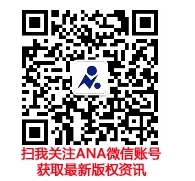 